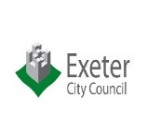 Notice that the Audit of Exeter City Council’s Statement of Accounts for 2022/23 has not been concludedIn accordance with Section 10(2) of the Accounts and Audit Regulations 2015, notice is hereby given that the audit of the Council’s accounts for the financial year 2022/23 accounts has not been concluded by 30 November 2023.The Council’s appointed auditor is Grant Thornton UK LLP, 2 Glass Wharf, Bristol, BS2 0EL.A combination of factors meant that production of the financial statements and the external audit commenced later than planned, including:The impact of significant and continuing audit delaysReports from the appointed actuaries in respect of the Devon Pension Fund were not available until 11 May 2023, in order to allow for the report to reflect Fund asset valuations as at 31 MarchDelays with the provision of external valuations of Council property, plant and equipment and investment propertiesThe Council will publish the audited Statement of Accounts for 2022/23 as soon as reasonably practicable after the appointed auditor makes available the report of their final findings from the audit.  Dave HodgsonChief Finance OfficerExeter City CouncilParis StreetExeterEX1 1JN